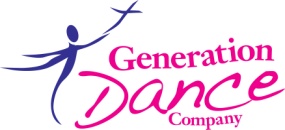 HOME PRACTICE SHEET #2*Advanced students can execute each skill up to 60 seconds. Focus on proper form!ExerciseRepetitionsSunMonTuesWedThursFriSatSplit (R)30 secSplit (L)30 secCenter split30 secBridge15 secWall Split R&L15 secSuperman30 secHollow30 secPlank30 secV-Sit30 secUpper body Lifts15 Handstand Beats 5Step Hops from knee (R&L)15 eachWall Sit30 sec